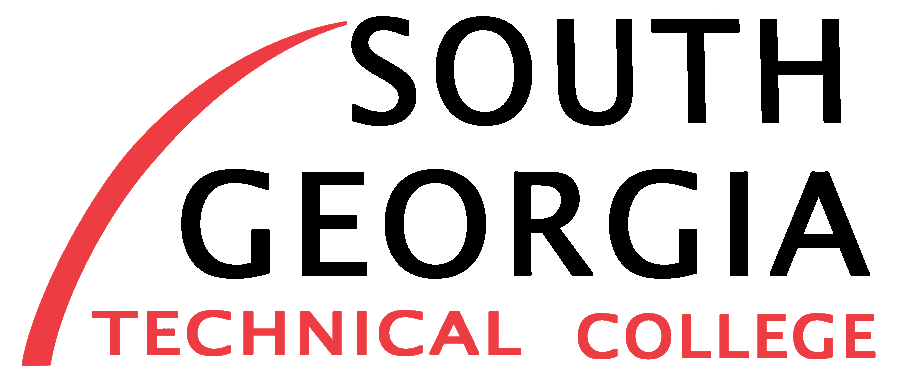 EARLY COLLEGE CREDITAuthorization for Release of Records to a Third PartyAccording to the Family Educational Rights and Privacy Act of 1974 (FERPA), all rights of access to students’ educational records transfer from the parents to the students when the students become 18 years of age OR  are enrolled in a postsecondary educational institution. To comply with the requirements of FERPA, South Georgia Technical College shall obtain written consent from students before disclosing any personally identifiable information from their education records. As a participant in the Dual Enrollment (DE) program at South Georgia Technical College, I understand that it is the responsibility of the college to release educational records to my high school and/or local school board. Furthermore, there may be situations in which faculty or staff from South Georgia Technical College must discuss my educational records with parents or specified guardians. My signature below indicates my authorization for South Technical College to release any information that is necessary when there is a legitimate educational interest. I understand that this permission form only applies while attending SGTC under the status of Dual Enrollment High School student. Please complete the following information: _______________________________________                ______________________________Student Legal Name						SSN__________________________________________________________Name of High School_______________________________________               _____________________________________Name of Parent(s)/Guardian(s)                                            Parent/Guardian Signature_______________________________________                ____________________________Student Signature 						Date 